宝山区庙行镇国民经济和社会发展第十四个五年规划和二〇三五年远景目标纲要宝山区庙行镇人民政府2021年1月前  言“十四五”时期（2021-2025年）是我国全面建成小康社会、实现第一个百年奋斗目标之后，乘势而上开启全面建设社会主义现代化国家新征程、向第二个百年奋斗目标进军的第一个五年，是上海在新的起点上全面深化“五个中心”建设、加快建设具有世界影响力的社会主义现代化国际大都市的关键五年，是宝山打造上海科创中心主阵地的开局起步期，是庙行打造宝山科创中心主阵地重要承载区的第一个五年。科学研究和编制好本镇“十四五”规划，对认真践行“人民城市人民建、人民城市为人民”重要理念，加快构筑新时代庙行发展的战略优势，加快提升城市能级和核心竞争力，让广大人民群众能够更多、更公平、更实在地共享改革发展成果，具有重要意义。第一章 “十四五”发展的现实基础和机遇挑战一、“十三五”规划目标任务圆满完成“十三五”以来，面对严峻复杂的外部环境和艰巨繁重的发展任务，庙行全镇人民在区委、区政府和镇党委的坚强领导下，团结拼搏、攻坚克难，“十三五”发展规划确定的主要目标和各项任务全面落实，宜居宜业的城市服务体系更加完善，开放集聚的特色产业格局基本确立，便捷高效的基础设施网络逐步成型，系统完善的社会治理体系加速构建，逐步探索走出一条由“城乡一体化”、到“快速城市化”、再到“完全城市化”的发展之路，为“十四五”发展奠定了坚实基础。1、经济发展稳步推进主要经济指标完成良好。“十三五”期间，增加值年均增长率8.8%，社会消费品零售总额年均增长率11.7%，累积固定资产投资102.8亿元，服务业楼宇载体税收稳步提高，经济增长速度位居全区前列。成功召开镇经济联合社第一届社员代表大会，集体经济组织产权制度改革圆满完成，集体经济步入发展新阶段。转型发展步伐加快。上海智力产业园一期、二期税收均突破亿元，园区年总税收突破4亿元，获评“上海市信息服务产业基地”称号。强化“六个统筹”，加强与企业对接，稳步推进人工智能、健康产业、汽车零部件、交通物流、基金、生态文化等特色产业园建设。营商环境持续优化。贯彻落实减税降费政策，全维度、多领域助推后疫情时期企业创新发展，落实专项产业扶持项目，注重精准招商、亲商稳商、以商招商，组织开展形式多样招商推介活动，健全重大项目跟踪推进机制，京东、爱回收、闪送科技等一批优质总部项目落地。2、社会治理持续深化社会治理基础不断夯实。认真落实市委“1+6”文件精神，实行“镇管社区”管理模式，搭建“一委一办一平台”，建立“6+1”服务中心。坚持党建引领，充分借助社区委员会、六大专业委员会、“社区通”等协商议事平台，进一步强化社区党组织领导下的居委会、业委会、物业公司“三驾马车”工作合力。编制《居民区加装电梯十步工作法》，完成8台电梯加装项目。投入近300万元完成5个小区办公用房改建和修缮。深化基层自治和共治，举办社区达人赛，推进“活力楼组”创建。完成共康路、泉临路、呼兰西路、长临路、和康路、北康路“美丽街区”改造，人民城市软硬件水平进一步提升。网格管理探索成效显著。启动社会治理街镇智能“一张网”试点工作，建立“一元化指挥、专业化协作、多元化联动”网格化管理体系，开展网格数据分析。受理网格事（部）件案件结案率、处置及时率、转接“12345”市民热线先行联系率、按时办结率均超过99%，实际解决率与市民满意率年均提升4.8个百分点。镇、村（居）两级应用平台规范化建设实体化运行，构建全过程网格化管理监督指挥体系，连续三年全区综合考评第一，成功创建3个“网格达标”示范区域、2个“重点领域”网格巡查示范区块。“平安庙行”建设持续深化。扎实推进“平安智联网”“雪亮工程”和社会面智能安防建设应用，大力压缩“灰色居住”和“灰色就业”空间。全镇报警类“110”接警数同比下降67.2%，信访总量累计下降31.9%，居全区前列。完成司法信访接待窗口综合改造及“人民满意窗口”建设。安全管理平稳有序。严格落实安全生产责任体系，扎实开展消防、道路交通、建筑施工、危险化学品等重点领域隐患排查整治。深入开展各类安全整治专项行动，切实做好安全风险防控工作。加强餐饮企业动态监管，深化无证照整治，进一步保障市民“舌尖上的安全”。围绕“市民满意的食品安全城区”创建工作，全力开展食品安全大检查大整治，完成无证无照食品经营基本消除目标。国防动员和国防教育扎实推进，民防工作有序推进，加大民防地下空间问题整改力度。3、生态环境显著优化践行绿水青山就是金山银山的理念，坚决打赢蓝天碧水净土保卫战，守护绿色宜居家园。“城中村”改造有序推进。康家“城中村”民宅动迁完成率近100%，企业动迁完成率 100%，商业配套设施4万平方米规划评审已完成，功能定位和商业业态基本明确。一二八纪念路、大康路新建道路前期工作基本完成。共康路以北一期绿地、一所幼儿园以及各项配套工程建设顺利推进。环保整治有效推进。深入推进“河长制”，制订实施“一河一策”方案，实现河道拆违、黑臭治理、河道监管全覆盖，完成劣V类水体消除，启动研究蕰藻浜、东茭泾沿线景观改造。加强扬尘污染防控，开展建筑工地、码头堆场、车辆扬尘、渣土专项执法，完成中央环保督查“回头看”和535个环保违法违规建设项目清理整治工作。结合“五违”整治，加强码头堆场和重点污染企业整治，拆除场北混凝土搅拌站和5家堆场码头，淘汰关闭高污染企业363家。全面完成“环保三年行动计划”、“清洁空气行动计划”等任务，进一步巩固“扬尘污染控制区”创建成果。创全工作持续发力。贯彻落实“点位长”制，扎实开展“五清十美”专项活动，加大巡查和督察力度，及时整改区派单和自行发现问题。全面开展创全文化“五进”活动，探索形成“群众参创、部门联创、第三方力量共创”格局，镇域环境面貌全面提升。垃圾分类成效明显。总结形成垃圾分类“1+6”工作机制和“爱回收”创新模式，探索引入第三方监督，垃圾分类实效逐步提升，成功创建上海市生活垃圾分类示范镇。硬件改造力度持续加大，社区“两网融合”服务点实现全覆盖。宣传力度持续加大，绿色账户覆盖率不断提高，小区“黄马夹”专管员和“绿马夹”志愿者全覆盖，“垃圾分类就是新时尚”理念更加深入民心。4、民生服务协调发展坚持人民至上、突出民生优先，努力让改革发展成果更多更公平惠及群众。社会保障体系更加健全。建成镇社区综合为老服务中心、长者照护之家，持续推进居家养老，为老服务品质进一步提升。深入实施“启航”计划，积极搭建“线上线下”就业创业平台，加大重点人群就业帮扶力度。加大社会救助帮困优抚力度，落实低保调标和城乡居保扩覆纳保工作，做好残疾人“两项补贴”受理工作。加强妇女工作阵地建设，增强妇女维权能力，妇女积极参与基层民主管理能力不断提升。教育水平稳步提升。加快提升教育品质，推进集团化办学，“陈伯吹”等本土教育特色品牌焕发新活力，吸引更多优质教育资源在庙行落地生根。推动各园校挖掘自身特长，开发特色课程，建设特色项目，激发潜在力量。镇管各类园校增加2所3个教学点，财政教育投入累计超过8亿元，比“十二五”增加近一倍。推进学习型社区建设，各类社区教育培训覆盖率90 %以上，成果创建“全国社区教育示范镇”。公共卫生服务质量稳步提升。积极落实家庭医生“1+1+1”签约服务，常住居民签约3.76万人，签约率39.12%，重点人群签约1.63万人，签约率86.53%，中心门诊人次从2015年到2019年增幅4.20%。医保费用、均次、复诊率等均控制在区医保部门下达的指标内。成功创建国家基层医疗机构呼吸疾病规范化防治体系与能力建设项目优秀单位和基层血管健康管理中心。巩固全国健康促进区创建成果，积极推进上海市示范健康场所建设试点。制定方案，落实举措，顺利通过新一轮国家卫生镇复审迎检。落实宝山建设健康城区三年行动计划，积极推进上海市示范健康企业创建。建设庙行智慧健康驿站，为居民提供健康自检自评与自我管理的载体。文化体育服务水平不断提升。积极推进文化惠民项目和宝山区图书馆庙行镇分馆建设，增添陈伯吹少儿图书馆、宝山“众文空间”绿地阅览室、康家村和新梅绿岛苑的“农家书屋”，文化设施建设初具规模，镇域基层活动室总面积达到5000平方米，全镇常住人口人均公共文化设施面积达到0.18平方米。构建“15分钟文化圈”，积极举办和承办“市民文化节”、“市民体育大联赛”、“魅力庙行文化节”等系列活动，引进史依弘、阎华名家工作室，邀请上海著名儿童节目主持“燕子姐姐”陈燕华担任镇文化使者。加强全民健身活动场所建设，完成镇域内体育场地设施普查和健身苑点更新，提高群众体育水平。5、党的工作全面加强全面落实管党治党政治责任，坚定不移把全面从严治党向纵深推进。始终坚持把党的政治建设摆在首位。推动基层意识形态工作责任制落地落实落细，认真学习宣传贯彻习近平新时代中国特色社会主义思想和党的十九大精神，深入开展“两学一做”学习教育、“不忘初心、牢记使命”主题教育和“四史”学习教育，引导广大党员干部增强“四个意识”、 坚定“四个自信”、做到“两个维护”。落实基层意识形态工作责任制。坚持完善镇党委中心组学习制度，打造“六学六宣”模式，创建“庙行学堂”智慧党建学习平台、“远教平台”，强化宣传工作和舆论引导，组织开展基层宣讲100余场次，深入开展“壮丽70载、奋进新时代”庆祝新中国成立70周年主题活动，建设现代化庙行的共识不断凝聚。着力构建基层党建工作新格局。创新推出庙行镇党支部规范化建设“一卡三单”，强化分类定向指导，九英里居民区党总支、镇社区卫生服务中心成功创建宝山区党支部建设示范点，激发基层党建活力。创建“红帆+”党建品牌，创新开展“红帆领‘行’·点亮初心——10203040强基工程”，积极打造园区、楼宇红帆港党建服务站，打造出馨康苑“365党建服务链”等一批基层党建工作品牌，《创新“五责工作法”落实党建工作责任制》工作案例获上海市基层党建创新论坛优秀案例。创新开展8大“星级”系列创建活动，做实“星亮四季”党员志愿服务品牌。大力加强干部队伍建设。以“党组织书记带头人”为引领，不断提升基层干部能力水平，规范党员教育管理。不断加大对年轻干部的培养力度，落实好党内关怀帮扶机制。坚持做好党管人才工作，落实落细各项人才政策。充分联动各方资源，为企业举办多场“樱花讲堂”人才政策宣传活动。深化全面从严治党“四责协同”机制。将纪律和规矩挺在前面，建立知责明责、履责督责、考责问责的工作闭环。以钉钉子精神抓好中央八项规定精神落实，对违反中央八项规定精神的问题，及时发现、严肃查处、小错必纠。紧盯重点领域，发挥执纪审查的震慑作用，进一步规范党员领导干部廉洁从政意识。6、“十三五”规划指标和重点产业、建设项目完成情况较好表1 庙行镇“十三五”规划指标体系完成情况表2 庙行镇“十三五”期间重点产业项目完成情况表3 庙行镇“十三五”期间重点建设项目完成情况总体而言，“十三五”庙行各项目标完成情况良好，31个综合实力、城市功能、民生保障、社会治理规划指标体系中有28项达到或超过预期目标。其中，地方财政收入年均增长率、新增企业上市挂牌数、新建社区卫生服务站数，客观上受产业发展、土地开发周期性、房地产国家调控以及2020年新冠肺炎疫情影响，无法达到预期目标。庙行镇“十三五”期间五大重点产业项目、九大重点建设项目虽未能全部完成，但基本都在可行情况下良好推进，有望在“十四五”期间完成。纵观五年的奋斗历程，全镇上下坚持以习近平新时代中国特色社会主义思想为统领，认真贯彻中央、市委和区委各项决策部署，始终坚持改革创新，始终坚持发展优先，始终坚持以民为本，始终坚持区域统筹，始终坚持底线思维，全面推进经济、政治、文化、社会、生态文明和党的建设，胜利完成了“十三五”规划确定的主要目标任务，全镇面貌发生了新的历史性变化，谱写了全面建成小康社会、共建共享品质生活的新篇章，为“十四五”发展打下了坚实基础。五年取得的成绩来之不易，积累的经验弥足珍贵，创造的精神财富影响深远。二、“十四五”发展面临的机遇和挑战唯有胸怀大局、把握大势、着眼大事，方能在快速变化的新时代保持战略定力、赢得战略主动。从国际看，当今世界正经历百年未有之大变局，和平与发展仍然是时代主题，但国际环境日趋复杂，新冠肺炎疫情、经济全球化逆流等不稳定不确定因素明显增强。从国内看，当前和今后一个时期，我国发展仍然处于重要战略机遇期，进入全面建设社会主义现代化国家新阶段，转向高质量发展新阶段，继续发展具有多方面优势和条件，但机遇和挑战都有新的发展变化。从上海看，国际经济、金融、贸易、航运、科技创新中心建设不断深化，正在加快打造国内大循环的中心节点、国内国际双循环的战略链接。从宝山看，未来五年将高举“科创宝山”大旗，加快建设创新主体活跃、创新人才集聚、创新功能突出、创新生态优良的上海科创中心主阵地。庙行要在新的时代坐标中找准发展方位，主动融入国家、上海和宝山的发展战略，立足区位、空间、产业等优势，承担新使命、完成新挑战、实现新跨越，厚植内生动力，激发发展活力。“长三角区域一体化”、“五个中心”、“全市科创中心主阵地”等开放开发战略的实施，有利于庙行积极参与国际国内竞争与合作，打造科技创新的服务平台、研发平台和转化高地，使庙行成为宝山科创中心主阵地的重要承载区。上海智力产业园及其各大功能板块转型升级，蕰藻浜滨江走廊贯通提速，康家“城中村”产城融合改造提升等重大项目的推进，有利于庙行持续延伸创新发展腹地，在国际国内资源配置和创新引领功能链条中抢占一席之地，构建特色科创产业集群。轨交18号线、长江西路快速路改造落地在即，叠加轨交1号线、共和新路高架、康宁路南北大通道等交通路网体系的构建，有利于庙行更好发挥宝山与中心城区战略链接节点作用，全面提升区域综合比较优势，构筑新的战略支点，打造城市核心竞争力，增强城市吸引力。同时，我们也必须清醒认识到，庙行发展仍面临不少约束条件和突出问题，主要是：土地资源增量扩张达到“天花板”，“精致城市”的城市规划、建设、管理、发展新模式尚处于孕育期；弥补减税降费等改革措施影响的财政收入缺口依然较大；园区、楼宇、物业租赁等载体还需要进一步提升产出价值；生态环境治理任务依然艰巨和繁重；历史遗留问题比较严峻，需要花费较多精力来化解和处置；城市基础设施功能布局仍需进一步优化完善；民生福祉、精细治理的管理服务能力和水平仍需进一步提升；对标新时代上海干部特质，党员干部驾驭城市发展进程的能力水平仍需提高等等。攻坚克难关键在于各级党组织夯实奋斗基地、构筑实干高地，关键在于广大党员干部真抓实干、埋头苦干，关键在于全镇上下同心同向、同心同德，步调一致地投入到干事创业的大潮中去，我们要时刻磨砺直面困难的勇气，解决困难的智慧，迎难而上的担当，着力增强识变之智、应变之方、求变之勇，善于在危机中育先机、于变局中开新局，奋力夺取“十四五”发展新胜利。第二章 指导思想、基本原则和主要目标一、“十四五”时期经济社会发展的指导思想高举中国特色社会主义伟大旗帜，深入贯彻党的十九大和十九届二中、三中、四中、五中全会精神，坚持以马克思列宁主义、毛泽东思想、邓小平理论、“三个代表”重要思想、科学发展观、习近平新时代中国特色社会主义思想为指导，全面贯彻党的基本路线、基本方针、基本方略，深入贯彻习近平总书记考察上海重要讲话和在浦东开发开放30周年庆祝大会上重要讲话精神，深入践行“人民城市人民建、人民城市为人民”重要理念，统筹推进经济建设、政治建设、文化建设、社会建设、生态文明建设的总体布局，协调推进全面建设社会主义现代化国家、全面深化改革、全面依法治国、全面从严治党的战略布局，坚定不移贯彻创新、协调、绿色、开放、共享的新发展理念，坚持稳中求进工作总基调，积极融入国内大循环、国内国际双循环的新发展格局，坚持“高质量发展、高品质生活、高效能治理、高颜值街区、高素质队伍”目标导向，以改革创新为动力推动经济转型升级，以数字城市功能更新为支撑提升城市综合竞争力，以满足人民群众美好生活需求为核心建设创新活力的人民城市，谱写出新时代品质庙行的新篇章，为宝山打造“上海科创中心主阵地”作出更大贡献。围绕上述要求，坚持以下基本原则：必须坚持以人为本。深入践行“人民城市人民建，人民城市为人民”重要理念，提高基本公共服务均等化水平，完善社会保障，更好保障人民平等参与、平等发展的权利，切实提高人民群众的获得感、幸福感，努力构建民主法治、公平正义、诚信友爱、充满活力、安定有序、人与自然和谐相处的和谐社会。必须坚持协调发展。注重统筹兼顾、系统安排、协调配套，人口、经济、资源、环境协调发展，城乡一体化、区域一体化发展，提升经济、政治、文化、社会、生态文明等一体化发展的区域发展格局。必须坚持绿色发展。构建绿色低碳空间格局，大力发展绿色低碳产业，积极发展绿色低碳经济，加快绿色生态体系建设。加强生态文明建设，贯彻低碳、循环、绿色发展理念，坚持“保护中发展、发展中保护”，着力将生态优势和资源优势转化为产业优势和经济优势，以增强发展的可持续性。必须坚持加强党的领导。全面落实从严治党要求，不断增强党的创造力、凝聚力、战斗力，不断提高党的执政能力和执政水平，为城市发展提供坚强的政治保障。二、“十四五”时期经济社会发展的战略定位站在新的起点，庙行立足于国家战略和地区战略相统一、目标导向和问题导向相统一、全面规划和突出重点相统一，以形成“现代服务业集聚区、数字经济体验区、现代都会生活区”为战略定位，对接区域发展，深入把握现代化城区的特征与内涵，建设有精致人文氛围、绿色生态环境、充满创新活力的城市现代化城区。现代服务业集聚区——积极对接中心城区，助力承接上海建设全球城市重要职能，以高端新兴产业为引领、现代服务业为支撑，保障高素质的人力资源、良好的交通组织、完善的商务环境、标准化的信息交流平台、面向全球市场的服务等条件，形成现代服务业集聚高地。数字经济体验区——依托在线新经济高速发展，聚焦互联网价值链和创新链，提供多种在线服务体验形式，促进在线创新服务向高端化、服务化、集聚化发展，形成数字经济体验区。现代都会生活区——深入进行空间挖潜和功能优化，深入贯彻“人民城市人民建，人民城市为人民”理念，为居民提升城区生活品质和服务水平，构建多元融合的15分钟社区生活圈，提高城市现代化水平。三、“十四五”时期经济社会发展的发展目标在“十四五”期间，庙行要紧紧围绕国家战略、上海使命，坚持高要求、对标高品质，谋定快动，合理布局生态、生产、生活空间，加强产城融合创新发展，努力建设创新活力迸发、社会文明和谐、生态宜居优美、人民生活幸福的城市现代化品质庙行。基本建成创新活力迸发的庙行。紧跟“科创宝山”步伐，对标中心城区，主动参与宝山“北中环赋能经济带”建设。做大做强上海智力产业园，大力发展“1+2”主导产业新体系，加快功能布局调整、产业集聚发展、服务体系完善，积极推动产业链、创新链、服务链深度融合。着力激发创新策源能力，加大创新力度、提升创新高度，让宝山蕰藻浜庙行段成为集聚更多高端产业要素和创新功能的“科创之河”，全力建设宝山科创中心主阵地重要承载区，助推宝山“后浪”澎湃。基本建成生态宜居优美的庙行。坚持规划引领，完善空间规划，推进城市更新，重塑区域的多元魅力，不断赋予庙行现代化发展新能量，以满足创新人群的工作、生活和娱乐需求，进一步吸引科技创新企业集聚庙行。推进完成蕰藻浜（庙行段）、东茭泾沿线贯通和景观提升，结合已有的驳岸绿化、公园，建设滨江步道，优化滨水景观建设，进一步增绿、添景、提亮，提升城市环境品质。持续推进“美丽家园”、“美丽街区”、“美丽乡村”建设，打造人文生态、活力创新的城市名片。基本建成社会文明和谐、人民生活幸福的庙行。以党建为引领，夯实社会治理基层基础，积极构建社会治理新格局。深入推进空间资源挖潜和功能布局优化，构建多元融合的15分钟社区生活圈，加快有温度、高品质、多样性发展要素集聚，创造交融舒适的工作空间和生活服务空间，提升城区生活品质和服务水平，建设与上海现代化国际大都会相匹配的现代都市生活区。持续加强城市运行“一网统管”建设，着眼“高效处置一件事”和实现“观管防”有机统一，依靠数字化方式创造性地解决城市治理和发展难题，提升城市治理现代化水平。四、二〇三五年远景目标在“十四五”发展基础上，再奋斗十年，经济实力、科技实力、综合实力大幅提升。到2035年，科技创新成为引领高质量发展的主引擎，基本建成宝山科创中心主阵地重要承载区，基本建成富有庙行特色的现代服务业集聚区、数字经济体验区、现代都会生活区，成为创新活力迸发、社会文明和谐、生态宜居优美、人民生活幸福的现代化庙行。高质量发展迈上新台阶，战略性新兴产业主导作用更加突出，产业高端化特征更加明显，现代产业体系核心竞争力进一步提升。城市运行更加安全高效，现代化治理更加智能创新，社会治理更加规范有序，城市空间格局、经济格局、城乡格局进一步优化。高品质生活广泛享有，基本公共服务实现均等化，形成“人人都有人生出彩机会、人人都能有序参与治理、人人都能享有品质生活、人人都能切实感受温度、人人都能拥有归属认同”的生动图景。五、“十四五”时期经济社会发展的总体布局（一）空间布局——“一带两轴三片区”“十四五”时期，围绕“一带两轴三片区”的发展布局，加快实施调整、开发和建设各项工作。图1 庙行镇“十四五”规划空间布局图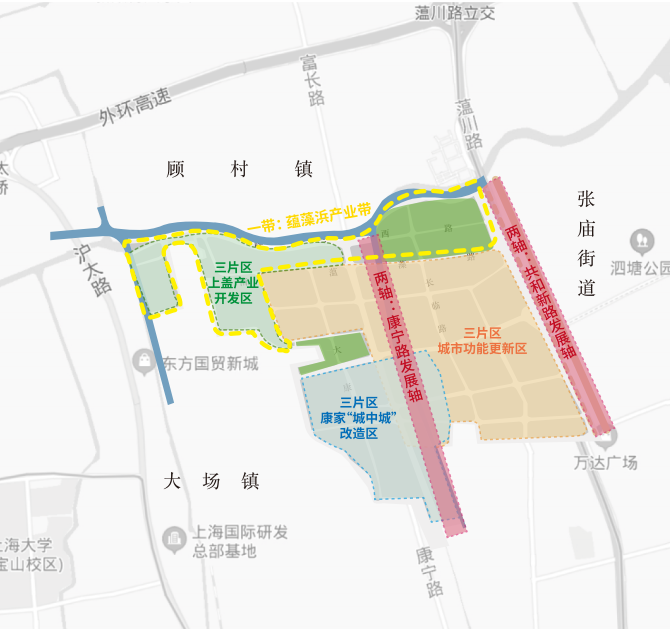 做实“一带”，加速沿岸产业转型发展——蕰藻浜产业带。以蕰藻浜滨江岸线贯通工程为契机，聚焦上海智力产业园、18号线交通枢纽、龙盛湾地块等蕰藻浜沿岸空间载体开发，着力盘活土地资源、淘汰低效产能，使产业和环境更加融合发展，形成现代服务业集聚区。同时推进蕰藻浜与东茭泾交汇形成的T字形滨河沿线的贯通景观设计规划研究，打通步道断点，打开空间，形成环水滨江景观休闲廊道，打造充满人文活力的水岸风貌、创新岗位，让母亲河涌动更多“科创后浪”。做亮“两轴”，提升商业配套开发水平——共和新路发展轴。加快实施城市更新项目，围绕发展总部经济、商业商务、文化创意等形态，推进楼宇招商、腾笼换鸟、盘活存量，不断提升楼宇经济的税收产出和对当地财政的贡献占比。在城市更新的同时，切实增加公共服务设施，完善地区功能，提升整体环境品质。——康宁路发展轴。完成场北健康产业地块建设任务，通过推进建设和加快调整，使场北率先迈向更高水平的城乡一体化。加快推进康家地块转型发展。持续推进新建商业配套设施，明确功能定位和商业业态，打造品牌特征明显、体现社区消费特点的商业配套设施。通过“城中村”改造，完善城市功能，改善居住环境，促进就业保障，大幅提升居民生活水平。同步加快实施共康都市工业园的产业结构调整。 做稳“三片区”，加速城市现代化发展 ——轨交上盖产业开发区。充分发挥轨交18号线枢纽功能作用，加快呼兰西路、南蕰藻路、康宁路等18号线沿线区域上盖商业功能开发，打造交通枢纽商业发展中心；加快龙盛湾地块和南蕰藻路、长康路、北围河周边绿地融合开发，打造绿色产业中心，形成上盖产业综合开发区。——康家“城中村”改造区。深入推进康家“城中村”片区产城融合发展，在保质保量完成动迁安置的基础上，集聚功能性资源，加速建设商品房、社区服务、学校、商业服务等配套设施，加快建设1000亩公共绿地中心，打造生态生产生活联动、产城高度融合的新标杆。——城市功能更新区。进一步加强建成区生活体验，升级商业项目和产业载体，构建15分钟社区生活服务圈，发挥现代都会生活区优势，强化生活空间网络，激发社区空间活力，完善教育、文化、医疗、养老、体育、休闲及就业创业等高品质的民生服务功能，打造“舒适居住、就近就业、安全出行、便捷服务、绿色休闲”的繁荣社区、幸福社区、和谐社区范本。（二）产业布局——“一个重点园区”擦亮品牌，重点提升上海智力产业园产业能级，以两大特色产业（总部经济及高端服务业）为支撑，全力构建庙行“1+2”主导产业新体系。擦亮品牌，重点提升上海智力产业园产业能级作为国家级科创孵化区，上海智力产业园以成为现代科创服务业的集聚高地为目标，结合蕰藻浜“科创之河”空间优势，提升园区科技创新产业能级，助力庙行迈向宝山科创中心主阵地重要承载区，同时助力宝山进一步提升中心城服务能级和辐射功能，加速集聚各类高端产业要素和创新功能，打造“北中环赋能经济带”。此外，作为宝山区在线新经济示范基地，切实应用自身优势加速发展在线新经济多元化服务，打造在线新经济体验区。进一步完善上海智力产业园及拓展区的体制机制及服务平台，推进融资担保、企业孵化、人才服务等功能性服务平台建设。改进招商引资工作，立足“产业集聚、功能完善、生态宜居”的发展定位，切实完善园区基础设施。以两大特色产业为支撑，全力构建庙行“1+2”主导产业新体系围绕新基建、新技术、新材料、新装备、新产品、新业态，发挥龙头企业示范引领作用，结合老工业园转型升级，引领打造有产业、有主题、有效益、有集聚的两大特色产业：——总部经济。主要包括努力打造宝山科创文创新地标和乡村振兴发展新亮点新模式的龙盛湾文创产业基地；以城市更新为突破口，发展以5G、人工智能产业为主导的北上海科创中心；加快打造以南极磷虾研发、加工、销售为一体的海洋生物产业板块的海洋生物产业基地等。——高端服务业。主要包括不断深化“金融+基地”模式创新，发挥东方证券等龙头企业引领作用，正在升级改造中的骏利财智中心、骏利财富大厦等载体；加快建设集聚国外知名高端康养等品牌的场北健康产业基地；做大做强京东、爱回收等领军企业，着力引进产业链价值链上下游企业，打造全产业链的宝业汽车零部件产业基地等。两大特色产业建筑体量近30万平方米、总投资超25亿元，力争到“十四五”末总产值突破100亿元、总收税超10亿元。预期规划目标：“十四五”时期，通过产业规划布局调整和升级改造，实现1个十亿级和8个亿元级目标：“1个十亿级”即上海智力产业园区总税收突破10亿元；“8个亿元级”即亿元级村公司3家（野桥村、骏利集团可支配收入突破亿元，共康经济区财政收入突破亿元）、亿元级特色产业园5家（龙盛湾文创产业基地、宝业汽车零部件产业基地、北上海科创中心、骏利财智中心、海洋生物产业基地总税收均突破亿元）。六、“十四五”时期经济社会发展指标体系经济发展方面：至2025年，一般公共预算收入年均增长率（同口径）达5%，累计固定资产投资达70亿元，社会消费品零售总额年均增长率达8%，新增企业上市挂牌数达5家，新增注册企业数达2800户，众创空间数达3个，高新技术企业新增数达大于等于20家，服务业楼宇载体总税收大于等于30亿元。绿色生态方面：至2025年，建成区绿化覆盖率达45%，环境空气质量（AQI）优良率达80%，道路扬尘平均浓度不高于5.5mg/m3，生活垃圾无害化处理率达100%，城镇污水处理率不低于95%，骨干河道整治率达85%。民生保障方面：至2025年，城镇居民人均可支配收入（五年平均）达4.5万元，城镇登记失业人数小于等于700人，新建学校、幼儿园数达2家，每万人拥有全科医生数4人，每百位老人养老床位数达3.5张。社会治理方面：至2025年，“城中村”改造数量达1个，城市更新项目达1个，区域路网密度达5公里/平方公里，公共安全感指数（五年平均）不低于全市平均水平，新建社区卫生服务站数达1个，文明小区创建率达80%，平安（示范）小区创建率达80%，业主大会组建率（符合条件社区）达90%，重点企业安全监管覆盖率达100%。表4 庙行镇“十四五”规划指标第三章 对标“高质量发展”，打造科创主阵地重要承载区7、紧抓重大产业项目建设。进一步升级帮办服务模式，加强各方沟通衔接力度，扎实做好项目前期手续办理工作，强化项目动态化管理和项目落地服务，快马加鞭推进重大产业项目建设，做到早启动、早建成、早投用、早产出。推进上海智力产业园三期——龙盛活力小镇项目载体建设施工进程。打造成为上海首个全生态文化科技创意产业基地，力争集中引进文创上下游产业链企业30家以上，建设成集创意办公、文化艺术、商业休闲于一体的宝山品质生活聚集地、文艺生活新地标。推进龙盛湾改造项目。启动长吉树下地块调整转型，综合利用农村闲置土地，发展镇村经济，在保持原有肌理的基础上进行微更新，改善生态和人居环境。通过盘活改造农村闲置房资源，将龙盛湾文创产业基地打造成为宝山科创文创新地标和乡村振兴发展新亮点新模式，形成现代化、园林化、庭院化、生态化的办公场所，进一步促进农村集体资产保值增值。推进上海智力产业园四期（野桥仓储区地块）转型升级和功能调整。同步推进地块改造、生活改善、环境美化、管理加强，淘汰落后产能和隐患企业，全面提升集体经济收益，改善地区环境品质和产业功能，辐射带动周边区域产业升级。推进场北健康产业基地项目建设。落实招商、税收属地化管理，盘活存量土地和房屋，将农村传统院落打造成现代办公、智慧办公、云端园区。推进康家“城中村”改造提升项目。全面完成民宅动迁收尾以及大康路沿线的企业动迁、苗木搬迁工作。按期推进工程建设，公建配套项目全面开工建设。加快康家“城中村”商业地块建设，与共康路、康宁路、地铁18号线车辆段周边联动发展，打造社区综合商业体。加强共康路商业街主题建设。带动相关产业持续发展，推动宝业购物广场娱乐餐饮服务业升级改造，加快知名品牌连锁企业落地，辐射带动周边商铺转型，打造集餐饮、休闲、娱乐、购物一条街为主题的共康路特色商业街。加快北杨宅存量资源开发。引入上海规划行业设计基地，促进地区经济发展和产业转型。8、推动产业结构优化调整。科学统筹规划，提高资产资源综合利用效率。增加经济密度，盘活优化剩余存量资产，推动相关地块的更新利用，形成庙行镇未来发展的重要空间。重点推动上海智力产业园不断完善功能布局、提升服务能级，吸引优质资源、优势企业向园区集聚。发挥上海智力产业园品牌效应，以总部经济、高端服务业两大特色产业为支撑，切实增强园区综合承载能力。加快推进宝业工业园、野桥仓储区改造升级，稳步开展大康都市工业园、新星工业园、场北工业园转型升级。9、促进营商环境不断优化。以多类型的政策实务培训，以多渠道、云招商的交流互通，铸造一支懂政策、懂产业、懂市场、会服务、能交心、有拼劲的招商引资队伍，切实担负起庙行经济高质量发展的历史重任。以不断优化营商环境带动精准招商、亲商稳商、以商招商、定向招商、产业价值链招商，组织开展形式多样招商推介活动，健全重大项目跟踪推进机制，着力提升招大引强能力。致力引进一批投资规模大、产业集聚度高、产业带动性强的优质项目，形成“引进一个、带来一批”的良好聚集效应。第四章 对标“高品质生活”，改善民生维持社会稳定10、构建教育服务新体系。着力办好人民满意的教育，新增1-2所市、区级示范校或新优质学校，不断推进区域教育水平的创新优质发展。以更加多元的内容丰富陶行知、陈伯吹等本土特色人文教育品牌内涵，扩大庙行特色教育品牌的影响辐射，提升教育服务整体形象。11、全面强化稳就业。加强外部形势和疫情影响下的就业形势动态研判，做好监测，加大政策扶持力度。优化就业和创业创新服务平台，健全公共就业服务体系，确保城镇登记失业人数控制在700人以内，就业困难人员、零就业家庭按时安置率100%。扩大“导师小花园”升级版就促品牌效应。实施精细化职业技能培训，确保“启航计划”项目高质量，帮助长期失业青年实现就业。争创新一轮（2018-2022年）创业型城区。推动企业劳动关系更加和谐建设。配合宝山区职业技能提升计划，做好新型学徒制培训工作。12、优化养老服务供给。加快推进居家养老服务体系建设，完善设施建设，打造“15分钟社区居家养老服务圈”，均衡化布局社区助餐点、日间照护、老年活动室，大力推广养老顾问制度全覆盖，积极发展智慧养老，深化拓展“银龄居家宝”、“银龄e生活”服务套餐，完善医养结合的专业化照护服务体系。引入高质量社会力量参与为老服务，满足多样化、多层次需求。加强养老服务监管，促进养老服务质量提升。13、全力抓好帮扶减贫。以最低生活保障、困难人员、孤儿等基本生活救助为基础，深化“一口救助”建设，实现各项救助制度功能协调、精准施策。进一步落实分类施保，实施差别化救助、精准救助，加大临时救助力度，发挥好“兜底中兜底”功能，向低收入家庭、因病致贫家庭延伸，建立健全助困帮扶专项制度19条。加大对低保家庭中的未成年人、老年人、重病患者和重度残疾人的救助力度，加强对孤寡老年、困难儿童、特困人员、残疾人等特殊群体的关心帮助，筑牢民生最后保障线。建成制度完善、托底有力、运行规范、管理有序的救助管理服务体系，资金规范使用，加强资源整合，形成社会力量参与救助新格局。进一步提高政策宣传力度，健全救助对象甄别发现机制，做到“应保尽保”。做好公共卫生事件突发的快速响应，发挥好“救急难”工作机制，保障困难群众生活。推进社会救助项目“一网通办”，实现各类救助事项“不见面”上网办理。14、加大公共服务资源供给。坚持公平普惠，注重精准对接，加大公共服务资源供给，着力满足人民多元需求，夯实社区卫生服务中心功能，深化家庭医生服务。不断完善公共卫生服务体系，继续巩固全国卫生镇建设成果。深入开展病媒生物滋生地的控制和整治活动，迎接市两星级除害站复审。巩固和深化建设市民满意的食品安全城区，积极参与创建国家食品安全示范城市。建立完善的多层次社会保障体系，努力提高城乡居保、征地养老待遇水平。推进社会保障机制精准落地。聚焦精准救助，共享救助信息，加强资金监管，完善社会救助、社会福利、慈善事业、优优安置等帮扶制度，巩固“一口上下”救助机制。加快推进公共法律服务体系建设，基本形成公共法律服务标准化、规范化体系。15、完善公共文化服务体系。加强文化中心阵地化建设和服务，注重文化创意和休闲体验进行环境创设，依托“庙巷居”、“庙厢聚”，完善基层综合文化活动室服务功能，进一步提升城市“15分钟文化圈”建设。重点打造“魅力庙行”文化节系列活动品牌，组织策划好系列特色活动，为群众艺术文化搭建展示平台。深化“陈伯吹少儿品读会”内涵，开展特色亲子阅读活动，为“书香庙行”建设助力。积极举办各类群众性体育赛事活动，着力推进“一镇一品”特色健身项目，完善配套体育设施，方便市民健身休闲。16、加强科普创新文化建设。创新社区科普工作形式，探索在党建中心、市民驿站、文化中心等基层综合服务场所，不断植入科普元素和内容，开辟新的科普阵地。创建“社区书院”品牌符号，推动科技科普资源辐射市民的生活圈。运行管理好社区创新屋等科普设施，办好科技活动周、科技节、科普日等大型科普活动，组织各阶层市民参观科普场馆，认真做好“科普艺术展演”活动。推动高等学校、科研院所和企业的各类科研设施向社会公众开放。弘扬科学精神，加强科研诚信建设，培育尊重知识、崇尚创造、追求卓越的企业家精神和创新文化，认真做好“科普艺术展演”活动。第五章 对标“高效能治理”，精细化社区和环境治理17、推进现代化治理能力。运用大数据、云计算、区块链、人工智能等前沿技术推动城市管理手段、管理模式、管理理念创新。将管理资源、企业服务资源等进行数字化，实现线上线下业务流程无缝对接。重点推进运行“一网统管”建设。依托“1+3”平台体系，有效整合公安、市场监管、城管、综治、网格、房管等资源，不断深化对重点难点问题开展联勤联动和对疑难杂症进行会诊会商机制，推动镇域内各类社会治理问题及时解决。完善信访制度，提高矛盾纠纷化解实效。全力维护政治安全和社会稳定大局，严密防范和严厉打击各类违法犯罪活动。提升社区基础设施智能化水平，支持开展社区智能化应用场景，合理规划布设社区智能未端配送服务设施，实现智慧环境、智慧办公、智慧生活、智慧民防。18、坚持精细化创新治理。夯实社区治理架构，进一步完善党建引领“三驾马车”社区治理的体制机制。做实六大专业委会工作职责，细化“镇管社区”管理模式，统筹推进区域内社区治理工作。提升社区综合治理水平，加强居委会对业委会的指导监督，开展业委会规范化运作评价，强化物业行业监管，构建物业企业综合评价体系。持续优化社区服务供给，加快推进社区综合服务设施标准化建设，建立完善社区综合服务设施等公共空间的综合利用。19、加强环境保护治理。优化街边环保设施，做好高压线绿化带绿化维护工作并加以优化。继续推动违法建筑消项，完成数据库内剩余点位拆除工作。加强联合执法巡查，扎实开展“两违”整治，坚决杜绝关停企业回潮复产。落实场地硬化、遮盖、喷淋等措施，加强固废堆点清理整治和管理。20、巩固水环境治理成果。根据“河长制”任务清单对应每条河道开展整治和长效管理，积极做好截污纳管和雨污水分流，在日常保洁、环境巡查、河道轮疏、污水处置等方面形成科学有效的管理机制。建立健全问题发现和整改机制，做到即知即改，防止水体指标质量反复。加强河岸绿化治理，改善周边排放系统，创造宜居生态，提升环境品质。21、持续推进“路长制”。落实“一路一策”要求，加大道路环境综合整治力度，推进特色景观道路建设。不断巩固环保整治成果，继续推进环保行动计划和清洁空气行动计划，抓紧淘汰地铁车辆段地块内污染企业，强化镇、村两级环保监管，严格把关项目引入，杜绝高能耗高污染生产型企业入驻。压实“片长制”、“路长制”责任，加大扬尘防控力度，打好污染防治攻坚战。第六章 对标“高颜值街区”，致力打造城市优美环境22、推进“三个美丽”建设。推进“美丽街区”改造工作，提高环境品质，调整产业产能。全力打造“美丽乡村”环境，加大村级基础建设，加强自治化建设等措施。做好“美丽家园”重点工作，建立健全长效机制，加强雨污混接改造、加装电梯、垃圾分类、安全施工及防汛防台等各项工作。23、加快“五违”整治工作。加强“五违”整治后的功能开发，认真谋划“五违”整治拆后地块发展定位，强化功能再造，逐步实现拆后地块综合利用和华丽转型。积极落实推进“五违”村创建工作，要加快拆违后的建设进度，提升环境整体形象。制定方案、明确目标，注重综合施策，把创建活动与河道治理、“城中村”改造、小区综合治理、人口调控等工作相结合。24、创建文明城市打造美丽社区。进一步深化文明创建，建立健全镇新时代文明实践分中心统筹协调、责任分工、指导督促、条块联动工作机制，实现分中心上贯区中心、下连村居实践站，无缝对接、有效运行的工作格局。持续完善镇、村居两级新时代文明实践中心功能，大力弘扬和践行社会主义核心价值观，全力做好全国文明城区创建工作。打造“庙巷聚、庙厢居”社区公共空间、共享客厅，将新时代文明实践元素融入其中，搭建可以覆盖全镇的新时代文明实践组织网络，使“镇—村居—楼组家庭”贯通联动，并拓展延伸至周边的商圈、园区、楼宇、店铺，打造群众喜爱、特色鲜明的“庙行新时代文明实践圈”。启动新一轮建设健康城区行动计划，着力推进全民健康生活方式，创建上海市全民健康生活方式示范社区。严格规范商铺规范经营杜绝“两违”现象发生，打造富有庙行特色的景观道路样板街区。25、推进绿色生态发展。注重生态环境的保护，扩大绿化覆盖率，强化生态资源的保护和有效开发，构建绿色产业体系，促进生态文明制度体系的建设。加大对生态环境保护政策的宣传和解读，使人们树立良好环保意识，倡导简约适度、绿色低碳生活方式，反对奢侈浪费和不合理消费，开展创建节约型机关、绿色家庭、绿色学校、绿色社区和绿色出行等行动。开发建设康家“城中村”1000亩绿地，打造中心城区最大的集中式公共绿地中心。26、打造滨江景观休闲廊道。推进蕰藻浜与东茭泾交汇形成的T字形滨河沿线的贯通景观设计规划研究，打通步道断点，打开空间，形成环水滨江景观休闲廊道。重点对蕰藻浜沿岸（庙行段）3.2公里滨江步道进行景观提升改造，打造兼具人文与生态的滨水生活岸线，提升滨河沿线环境品质。同步打造与静安区交接的2.9公里东茭泾沿岸步道景观，结合已有的驳岸绿化、公园，增加贯通步道与休憩设施，精心雕琢水天一色的绿色水岸和滨水慢行体验平台。第七章 对标“高素质队伍”，强化党建引领能力素养27、加强思想政治建设。进一步压紧压实意识形态责任制，以镇党委中心组学习为引领，着力推动学习贯彻习近平新时代中国特色社会主义思想更加往深里走、往心里走、往实里走，筑牢信仰之基、补足精神之钙、把稳思想之舵，自觉在思想上政治上行动上同党中央保持高度一致。全面壮大网评员、基层宣讲员、学习强国管理员队伍，进一步完善舆情收集和应对机制，及时回应群众的呼声，持续壮大网上正能量。深入打造具有庙行特色的线上学习平台“庙行学堂”，持续开展群众性理论宣讲活动，推动党的创新理论“飞入寻常百姓家”。28、增进基层党组织功能。认真贯彻新时代党的建设总要求，加强党支部标准化、规范化建设，发挥党组织的政治功能和服务功能。认真实施“一卡三单”，促进党支部建设全面进步、全面过硬，以“规范+示范”努力打造党支部建设示范点。注重加强分类指导，居民区党组织要突出在创新社会治理中的领导核心作用，村党组织要发挥在全面推进抓党建促乡村振兴中的引领作用，机关事业单位党建工作要发挥“一个带头，三个做表率”的示范引领作用，“两新”组织党建要结合实际，突出重点，通过优化营商环境，深化“楼宇党建”，探索推行“园区通”建设的一系列创新举措，实现党的组织和党的工作全覆盖，不断提高党在新兴领域的号召力和凝聚力。29、完善党组织执行制度。紧抓制度的贯彻执行，依法管党治党，注重运用制度法规的执行力和约束力来调解党内矛盾、解决党内问题、规范党员行为。制度治党在目标指向上重在规范外在言行举止，在方式方法上采取刚性约束手段，在功能作用上发挥着规范引导功效。根据《庙行镇关于贯彻落实全面从严治党“四责协同”机制的实施细则》，切实落实好区委全面从严治党的要求。贯彻执行中央八项规定精神，严格落实党支部书记第一责任、班子成员“一岗双责”的工作机制。以“初心工程”为抓手，推行工作责任制。30、严抓作风纪律规范。全面落实从严治党主体责任，推动党风廉政建设向纵深发展。召开党风廉政建设大会和专题报告会，加强对纪律处分条例等党内法规的学习，进一步提高党员干部的廉洁意识。带领支部班子认真贯彻落实党风廉政建设有关规定，梳理党风廉政建设风险清单，牢固树立正确的世界观、人生观、价值观，切实增强党的观念和党性修养，始终保持清正廉洁本色。坚决同一切消极腐败现象作斗争，持续整治和查处侵害群众利益的不正之风和腐败问题，做到有腐必反、有贪必肃、违纪必究。31、优化人才队伍培养机制。针对不同年龄、不同岗位、不同学历、不同任职经历的党组织人才干部，开展领导管理类、职业素养类、工作技能类、政策法规类等方面的培训课程，提高党组织人才队伍的专业知识、专业能力、专业作风和专业精神，按照干部队伍高素质要求，努力增强“八种执政本领”，使人才队伍的思维方式和能力水平更加符合新时期庙行城镇发展的新要求。探索严管和厚爱结合、激励和约束并重的日常管理机制，坚持政治上激励、工作上支持、待遇上保障、心理上关怀，真心实意关心人才干部。32、推进党建品牌化影响力。持续开展“初心工程”，进一步发挥“红帆港”基层党建品牌的政治、服务和引领功能。开展“红帆领‘行’·点亮初心——10203040强基工程”，通过创建“红色堡垒”、培树“红色先锋”、打造“红色阵地”、培育“红帆+”党建特色项目，切实发挥先进模范、典型引路作用，积极打造党建工作亮点。实现庙行镇“十四五”规划，前景美好，意义非凡，使命重大。面对百年未有之大变局，必须以坚如磐石的信心、只争朝夕的拼劲、坚忍不拔的毅力，持续发力，久久为功。全镇上下要更加紧密地团结在以习近平同志为核心的党中央周围，在中共上海市委和宝山区委的坚强领导下，不忘初心，砥砺前进，实干担当，奋勇争先，坚持高要求，对标高品质，全面开创庙行发展新局面！类别序号具体指标单位十三五目标指标属性十三五成果完成情况责任部门综合实力1增加值年均增长率%7预期性8.8完成统计站综合实力2地方财政收入年均增长率%8预期性7未完成财政所综合实力3社会消费品零售总额年均增长率%8预期性11.7完成统计站综合实力4累计固定资产投资亿元70预期性102.8完成统计站综合实力5众创空间数个3预期性3完成财政所综合实力6新增注册企业数户2800预期性-完成统计站综合实力7新增企业上市挂牌数户5预期性6家拟上市挂牌企业未完成经济办城市功能8建成区绿化覆盖率%45约束性-完成规保办城市功能9环境空气质量优良率%80预期性80完成规保办城市功能10区域平均降尘量吨/平方米5.9约束性-完成规保办城市功能11生活垃圾无害化处理率%100约束性100完成规保办城市功能12路网密度/公交线网密度公里/
平方公里5.0/4.0约束性-完成规保办城市功能13文化设施人均面积平方米0.18预期性0.18完成文化中心城市功能14新增体育馆、电影院个2预期性1+2完成文化中心城市功能15“城中村”改造数量个1预期性-基本完成规保办城市功能16城市更新项目个1预期性-基本完成经济办城市功能17骨干河道整治率%85约束性85完成规保办城市功能18城镇污水处理率%≥95约束性≥95完成规保办民生保障19新增就业岗位个1200约束性1200人/年完成受理中心民生保障20城镇登记失业人数人≤865约束性≤865完成受理中心民生保障21每年引领帮创人数人60约束性303完成受理中心民生保障22养老床位总量占户籍老年人口比重%3.5约束性3.72完成受理中心民生保障23新建社区卫生服务站数个2约束性1未完成卫生办卫生中心民生保障24农村居民人均年收入年增长率%8预期性8完成经管站社会治理25城市网格化管理覆盖率%100约束性100完成网格中心社会治理26公众安全感指数（五年平均）-≥85预期性-基本完成综治办社会治理27文明小区创建率%80预期性80完成文明办社会治理28“平安小区”创建达标率%80预期性-完成综治办社会治理29“平安示范小区”创建达标率%20预期性-完成综治办社会治理30业委会组建率（符合条件小区）%90约束性95完成房管所社会治理31重点企业安全监管覆盖率%100约束性100完成安管所序号项目名称完成情况情况简述1金融支付产业园（基金小镇）已完成设立双创母基金及26家基金公司、成立以政府投资的贝琛基金，基金小镇初具规模2土产仓库新建项目已完成土产仓库地块泰迪活力小镇（现更名为“龙盛活力小镇”）2020年建设验收竣工，9月份正式开园3共和新路城市更新项目已完成共和新路（西侧）城市更新项目：庙行加油站搬迁至康宁路、大众万祥投资3000万改扩建、郑明大楼2020年新建开工、野桥商业广场建设完工4北杨宅地块开发推进中北杨宅动迁正持续推进中5地铁18号线车辆段“上盖”开发推进中市政发展与规划同步序号项目名称完成情况情况简述1康家“城中村”改造，住宅：新建动迁房25万平方米，商品房35万平方米推进中正在推进2康家“城中村”改造，道路：新建道路2条（一二八纪念路，大康路）推进中正在推进3康家“城中村”改造，社会事业配套：新建幼儿园2所推进中正在推进4康家围场河（东西段）改建项目推进中正在推进5新建楔形绿地1076亩推进中正在推进6新建改建绿化步道约5公里推进中正在推进7南蕰藻路南侧占地8.4亩的市政管理中心项目推进中正在推进8地铁18号线配套工程“两站一场”配套工程推进中市属重大工程调整分类序号指标内容单位2025年目标属性经济发展1一般公共预算收入年均增长率（同口径）%5预期性经济发展2累计固定资产投资亿元70预期性经济发展3社会消费品零售总额年均增长率%8预期性经济发展4新增企业上市挂牌数家5预期性经济发展5新增注册企业数户2800预期性经济发展6众创空间数个3预期性经济发展7高新技术企业新增数家≥20预期性经济发展8服务业楼宇载体总税收亿元≥30预期性绿色生态9建成区绿化覆盖率%45约束性绿色生态10环境空气质量（AQI）优良率%80约束性绿色生态11道路扬尘平均浓度mg/m3≤5.5约束性绿色生态12生活垃圾无害化处理率%100约束性绿色生态13城镇污水处理率%≥95约束性绿色生态14骨干河道整治率%85约束性民生保障15城镇居民人均可支配收入（五年平均）万元4.5预期性民生保障16城镇登记失业人数人≤700约束性民生保障17新建学校、幼儿园数家2预期性民生保障18每万人拥有全科医生数人4预期性民生保障19每百位老人养老床位数张3.5约束性社会治理20“城中村”改造数量个1预期性社会治理21城市更新项目个1预期性社会治理22区域路网密度公里/平方公里5约束性社会治理23公共安全感指数（五年平均）-≥全市平均水平预期性社会治理24新建社区卫生服务站数个1约束性社会治理25文明小区创建率%80预期性社会治理26平安（示范）小区创建率%80预期性社会治理27业主大会组建率（在符合条件小区中）%100约束性社会治理28重点企业安全监管覆盖率%100约束性